本校國中部100 學年度第一學期社團活動上課照片（100.09.09.）本校國中部100 學年度第一學期社團活動上課照片（100.09.09.）本校國中部100 學年度第一學期社團活動上課照片（100.09.09.）本校國中部100 學年度第一學期社團活動上課照片（100.09.09.）本校國中部100 學年度第一學期社團活動上課照片（100.09.09.）本校國中部100 學年度第一學期社團活動上課照片（100.09.09.）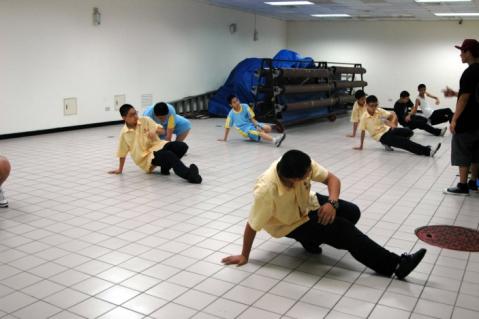 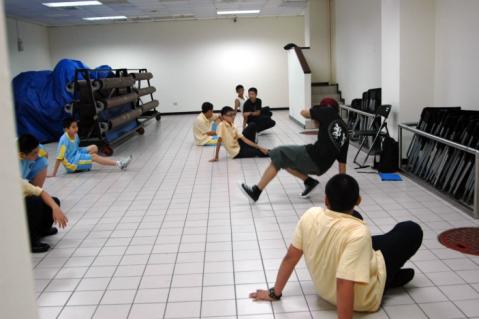 說明：說明：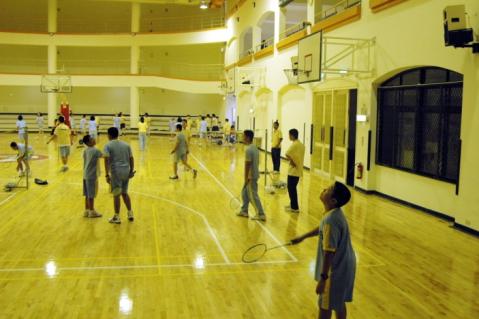 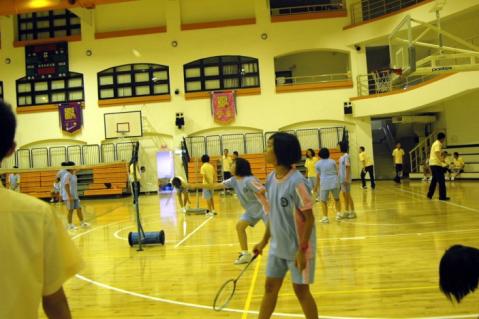 說明：說明：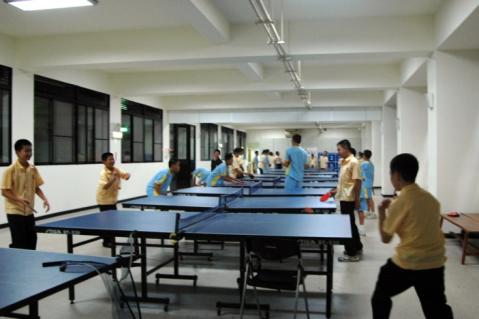 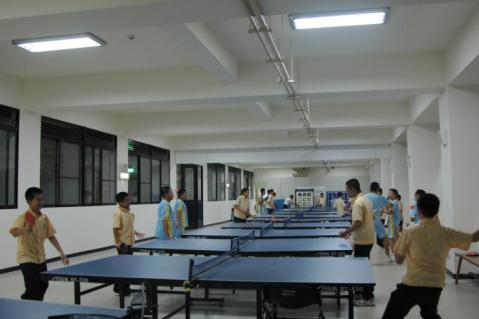 說明：說明：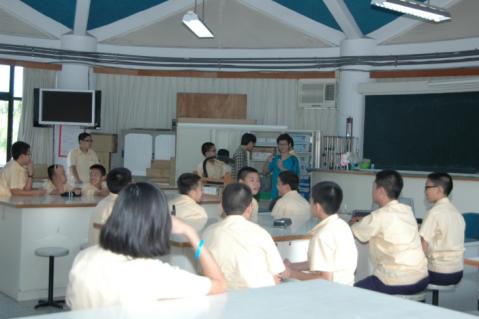 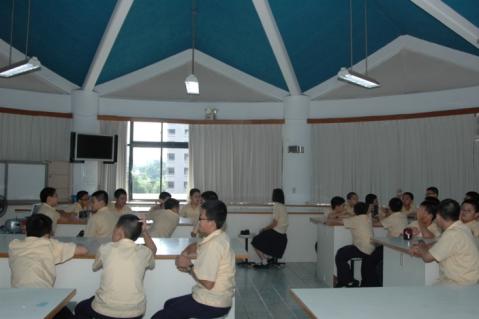 說明：說明：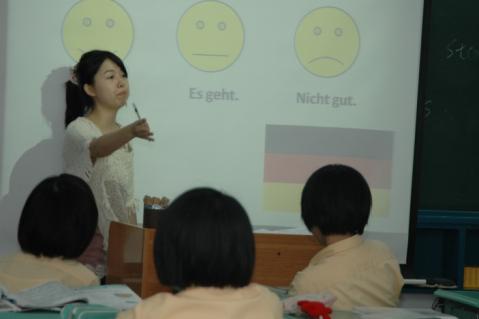 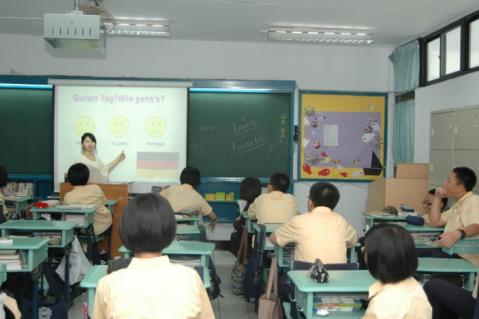 說明：說明：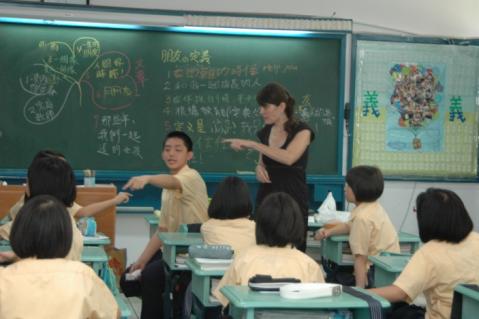 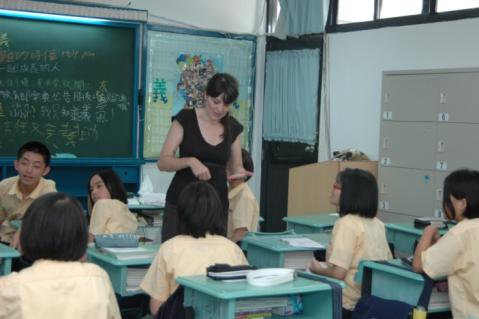 說明：說明：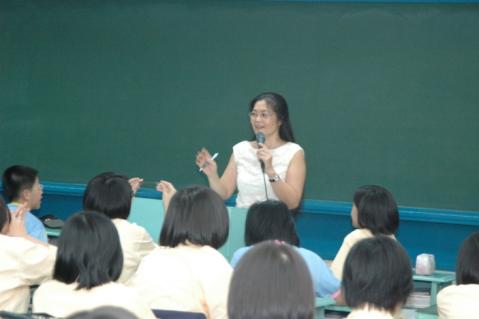 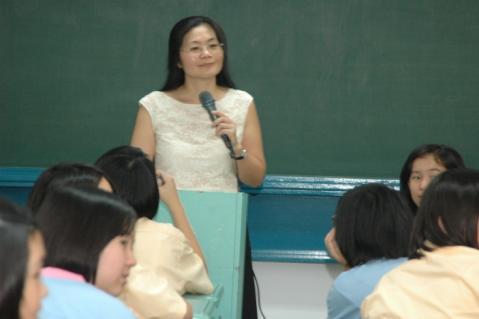 說明：說明：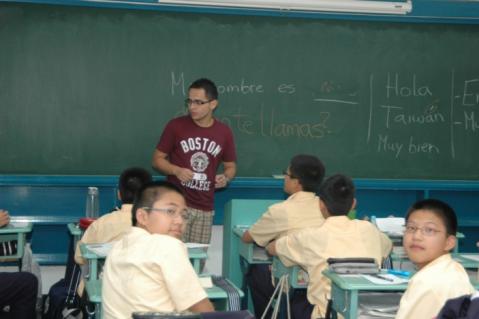 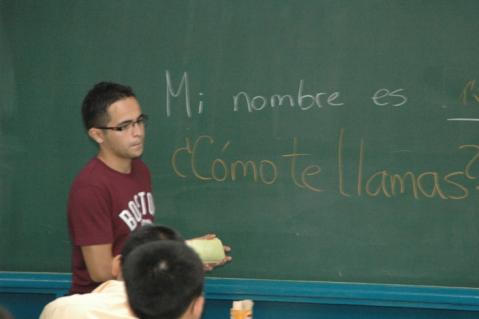 說明：說明：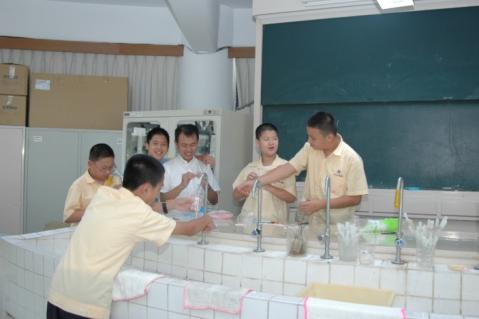 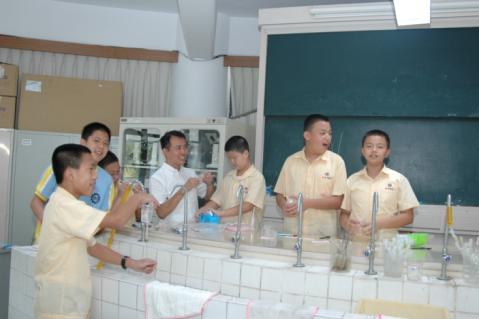 說明：說明：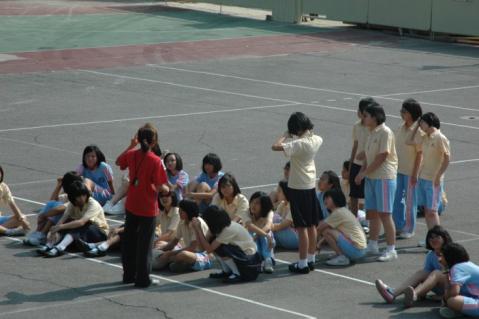 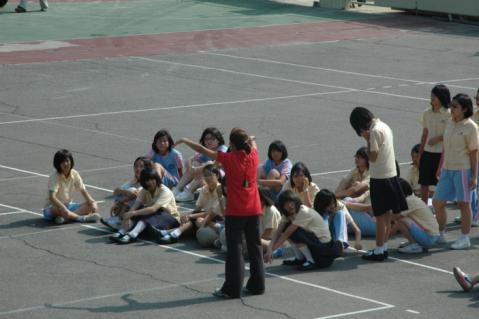 說明：說明：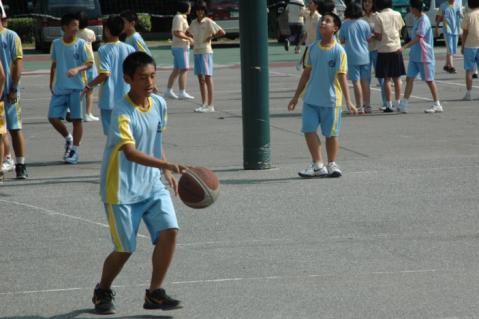 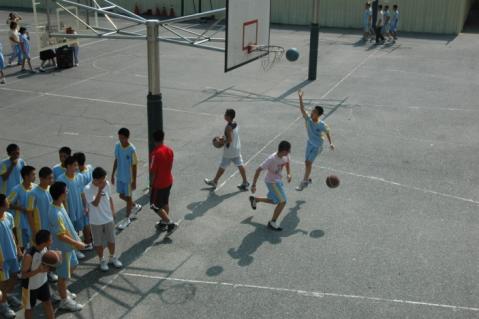 說明：說明：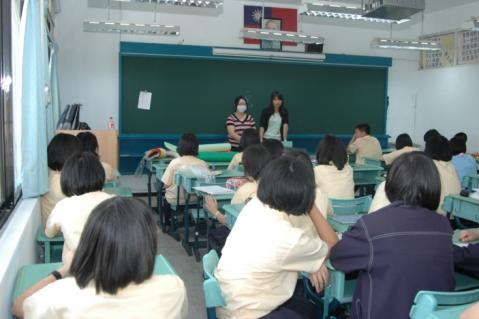 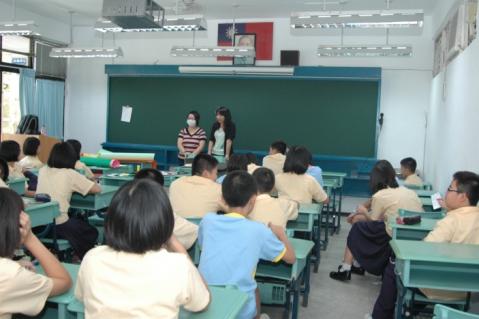 說明：說明：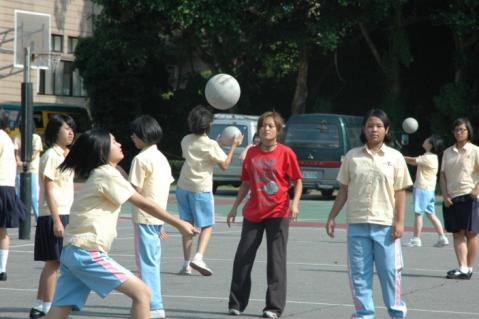 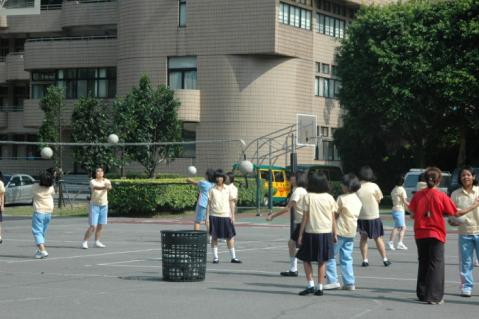 說明：說明：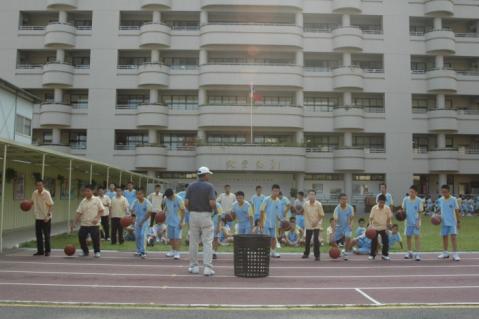 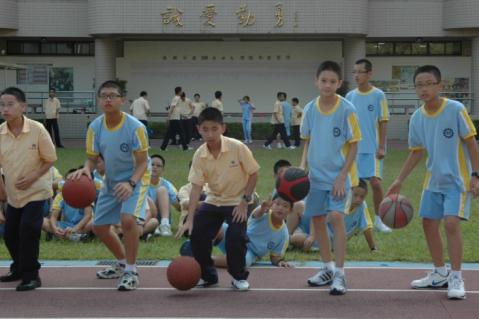 說明：說明：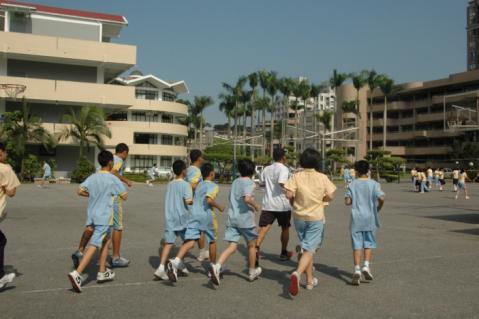 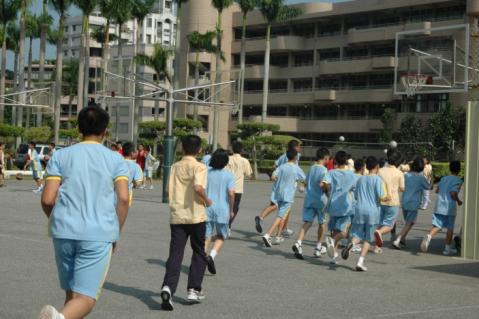 說明：說明：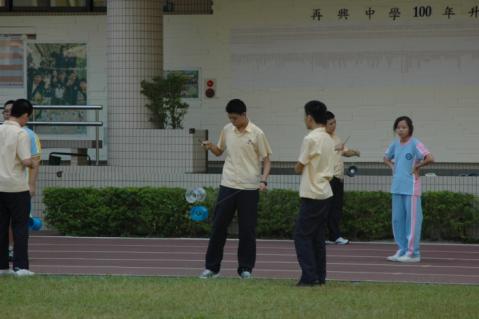 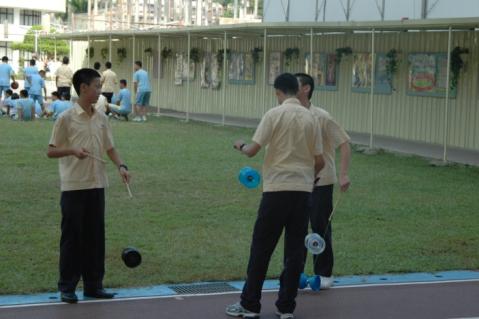 說明：說明：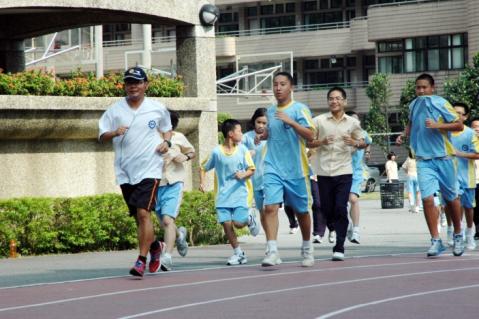 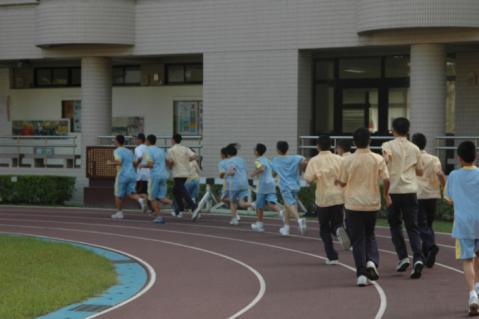 說明：說明：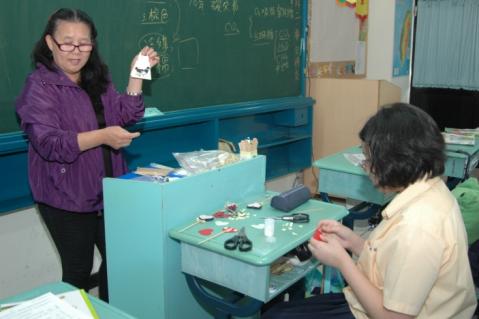 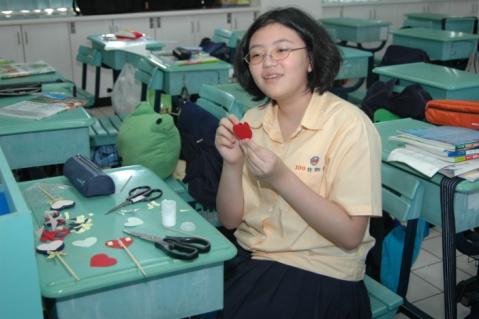 說明：說明：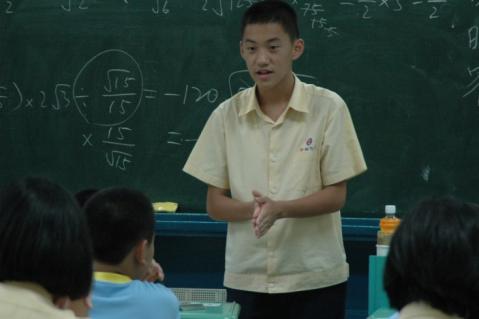 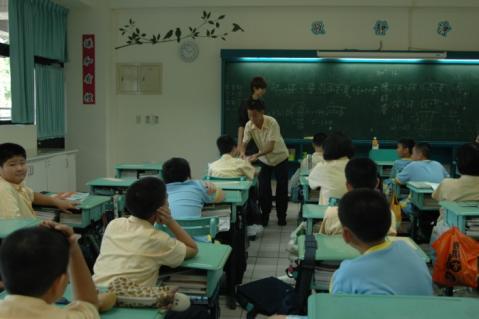 說明：說明：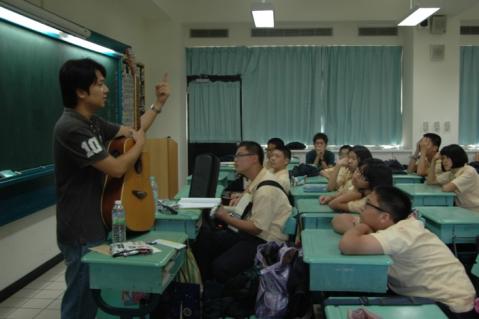 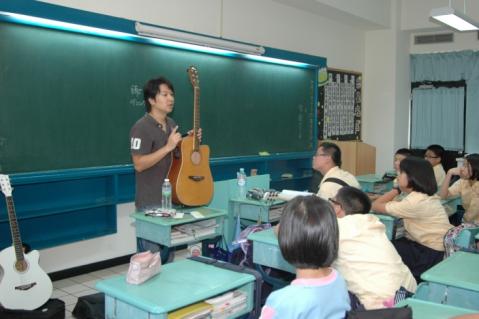 說明：說明：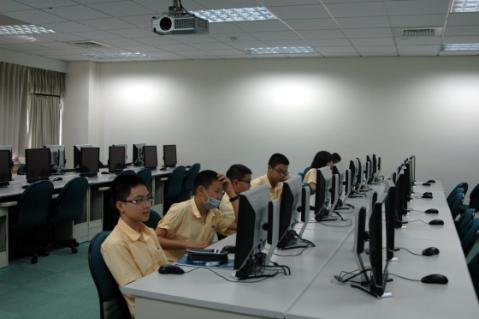 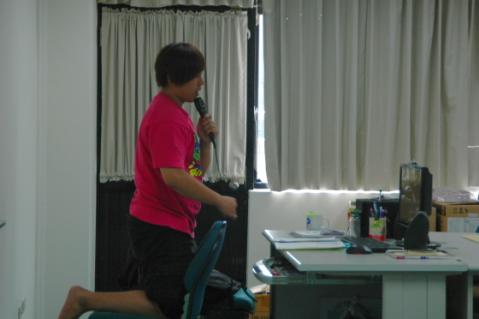 說明：說明：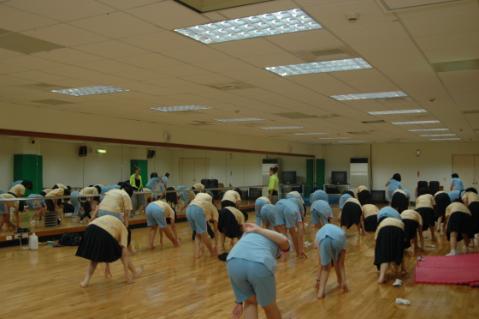 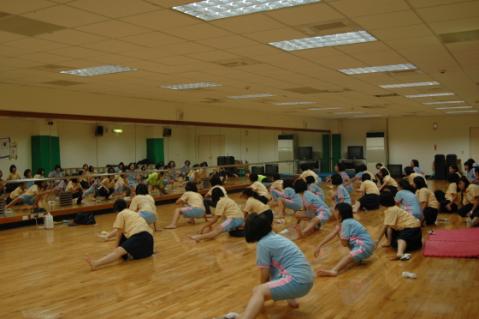 說明：說明：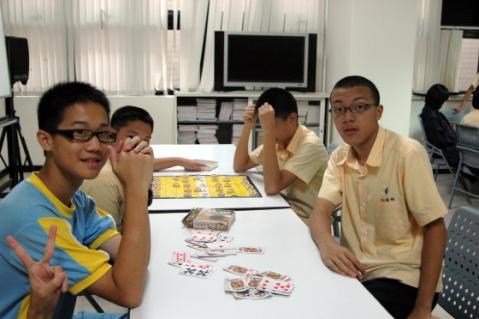 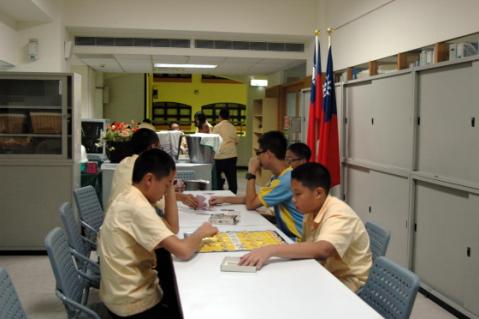 說明：說明：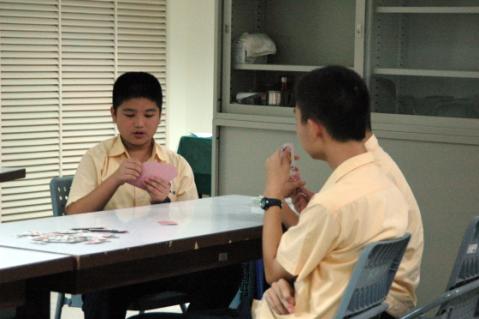 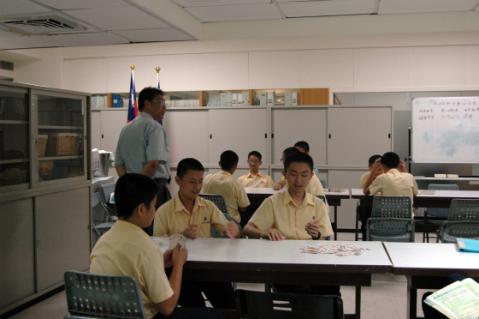 說明：說明：